Neue Cat 5e-Lösung von Leoni ist rundum flexibel Konfektioniertes Datenkabel bietet Einsparpotenziale bei Zwischensteckern oder SchleppkettenFriesoythe, 23. August 2016 – Für kabelgebundene Datenübertragungen von 100 MHz nach Kategorie 5e bietet Leoni eine neuartige und äußerst flexible Lösung. Sie besteht aus einem gewendelten Cat 5e-Kabel, einer umspritzten Winkeltülle mit individuell definierbarem Ausgangswinkel und einer geschützten RJ45-Buchse als fliegende Verbindung. Die Leoni-Lösung besticht nicht nur durch langfristige Dehnbarkeit und Beweglichkeit, sie mindert Verluste in der Datenübertragung, sowie Platzbedarf und Installationskosten. Schließlich kann sie zusätzliche Zwischenstecker wie zum Beispiel RJ45-Adapter (Gender Changer) oder ganze Schleppketten ersetzen. Leoni hat alle Komponenten für eine kabelgebundene Datenübertragung bei flexiblem Einsatz nach Kategorie 5e optimiert. Hierzu hat der Systemlieferant zum einen das Material einer Cat 5e-Leitung von Leoni so verändert, dass sie wendelfähig wurde. Zum anderen wurden konfektionierte Stecker umspritzt. Anschlussteile können Winkeltüllen mit individuell definierbarem Ausgangswinkel oder eine zusätzlich geschirmte RJ45-Buchse sein. Seine Cat 5e-Wendelleitungen stellt Leoni mit beliebigen Längen und einem Außendurchmesser von mindestens 25 mm her. Ein Kabelmantel aus thermoplastischem Polyurethan (TPU) gewährleistet eine hohe mechanische Belastbarkeit bei geringen Rückstellkräften. Im Dauertest blieben die Cat 5e-Übertragungsparameter der konfektionierten Wendelleitung auch bei wiederholter Dehnung stabil. Außerdem verfügt das Kabel über den UL-Style 21527 (80 °C/300 V).Latch und individuellen Winkel der konfektionierbaren Tülle, sowie die Buchse versieht Leoni mit einem zusätzlichen Schirm und umspritzt sie im Niedrigdruckverfahren mit Schmelzklebstoff. Dadurch wird die Verbindung nicht nur mechanisch, sondern auch thermisch und elektrisch geschützt. Ergebnis dieser von Leoni durchgeführten Modifikationen bestehender Komponenten ist eine fliegende Cat 5e-Verbindung, die nicht nur extrem flexibel ist, sondern im Vergleich zu Verbindungen mit RJ45-Adaptern (Gender Changern) auf eine zusätzlich Schnittstelle verzichtet. Sie eignet sich insbesondere für Kabelführungen mit vertikalen oder horizontalen Verfahrwegen. Zum Beispiel in Stativen oder Patientenliegen kann sie eine verlustarme, sowie platz- und kostensparende Alternative für mechanische Kabelführungen sein.(2.468 Anschläge inkl. Leerzeichen) Zugehöriges Illustrationsmaterial finden Sie direkt bei dieser Mitteilung unter  www.leoni.com/de/presse/mitteilungen/details/neue-cat-5e-loesung-von-leoni-ist-rundum-flexibel/Über die Leoni-GruppeLeoni ist ein weltweit tätiger Anbieter von Drähten, optischen Fasern, Kabeln und Kabelsystemen sowie zugehörigen Dienstleistungen für den Automobilbereich und weitere Industrien. Leoni entwickelt und produziert technisch anspruchsvolle Produkte von der einadrigen Fahrzeugleitung bis zum kompletten Bordnetz-System. Darüber hinaus umfasst das Leistungsspektrum Drahtprodukte, standardisierte Leitungen, Spezialkabel und konfektionierte Systeme für unterschiedliche industrielle Märkte. Die im deutschen MDAX börsennotierte Unternehmensgruppe beschäftigt mehr als 76.000 Mitarbeiter in 32 Ländern und erzielte 2015 einen Konzernumsatz von 4,5 Mrd. Euro.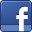 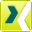 Ansprechpartner für Fachpresse	Ansprechpartner für WirtschaftspresseBirte Wendeln	Dr. Bernd BuhmannMarketing Business Unit Healthcare	Corporate Communications&MarketingLEONI Special Cables GmbH	LEONI AGTelefon	+49 (0)4491-291-173	Telefon	+49 (0)911-2023-323Telefax	+49 (0)4491-291-5173	Telefax	+49 (0)911-2023-231E-Mail	birte.wendeln@leoni.com 	E-Mail	presse@leoni.com